 Pinecrest Swim Club Sponsor Form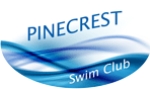 Please select one option:
Premier
3’ x 4’ Color Banner 
Web advertisement on pinecrestswimclub.com homepage and Pinecrest Swim Club Facebook page
___ $500.00 for 2022/2023 seasons___ $300.00 for 2022 season

Major
2’ x 3’ Color Banner
Web advertisement on pinecrestswimclub.com homepage and Pinecrest Swim Club Facebook page
___$300.00 for 2022/2023 seasons___$200.00 for 2022 season

Advertiser
2’ x 2’ Two Color Sign 
Web advertisement on pinecrestswimclub.com homepage and Pinecrest Swim Club Facebook page
___$200.00 for 2022/2023 seasons ___$130.00 for 2022 SeasonBusiness Name: _______________________________Contact Person: _______________________________Address: _____________________________________	   _____________________________________Phone:    _____________________________________Email:    _____________________________________Email your company logo for the banner to: CindraAGeorge@aol.comChecks should be made payable to: Pinecrest Swim Club and mailed to Pinecrest Swim Club c/o Cindy George 1131 Louise Drive, Xenia, OH  45385

Contact Cindy George, Board President, at: 937-477-1364 or email CindraAGeorge@aol.com for additional information.